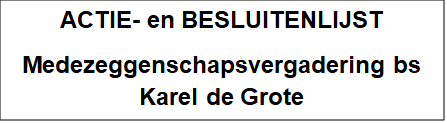 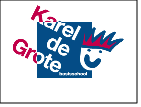 MR vergadering 	Datum			: maandag 7 november omstreeks 15:00 uur Aanwezig                	: Emile, Aïda, Reinier, Jacky, Fardowsa (woont de vergadering als ouder bij)Afwezig	: Aysen, Berry, MadeleineNotulist			: ReinierPagina-einde 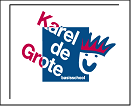 Afspraken Actie/Wie doet wat? Welkom MR vergadering wordt geopend door Emile. Mededelingen Dans optreden 24 nov:Ouders hebben een uitnodiging gekregen voor dansoptreden door de kinderen van een dans die ze hebben geleerd in de cultuurlessen van juf Pei. Deze lessen zijn in samenwerking met CKE.Leerkracht ontwikkeling:
Jacky heeft met IB Angelika bij alle leerkrachten in de les meegekeken met een leerkracht vaardigheden formulier. Er is veel effectieve leertijd door rust in de klassen. Aandachtspunt is de interactie tussen kinderen. Leerkrachten mogen meer van de kinderen vragen.3e kleurterklas:
Start na de kerstvakantie. Verkeersveiligheid:
Er is geen reactie binnengekomen op de mail over de verkeersveiligheid. Wel ervaren leerkrachten en ouders verandering in gedrag (parkeren in vakken). Jacky verteld dat o.b.v. ervaring bij andere scholen minimaal 30 brigadiers nodig zijn voor een sluitende planning.Gym docent:
René Kersten is op 4 nov gestart als gym docent.Bieb op school:
Binnenkort start het voorlezen door leerkrachten/ ouders/ oudere broers/ zussen. Een aantal ouders hebben verzocht ook voorlezen in eigen taal aan te bieden.n.v.t.n.v.t.Begroting:Jacky verteld dat ze begrotingsgesprek heeft gehad met SKPO en licht dit ter vergadering toe. De MR heeft adviesrecht over de begroting en school vindt instemming wenselijk. De afwezige MR leden wordt via de notulen gevraagd, zo gewenst, zich bij Jacky te melden voor een toelichting op de begroting zoals deze ter vergadering wordt toegelicht.Inkomsten zijn afhankelijk van het leerlingaantal, voor Karel de Grote ligt dat rond 153 (stand 1-10), in 2019 waren dat er nog 179. Ook 1-2 is een belangrijke peildatum voor het leerlingaantal. Inkomsten zijn 1,7mln, hiervan 80%-85% besteed aan formatie (1,4mln). Kleutergroep, docent gym. Begrote bedrag voor vervangers verlaagd van 50keur naar 20keur, want vervangerpool leeg en beschikbaarheid via Madeleine, Susan, Lutza (onderwijsassistent). Werkdrukgelden zijn structurele inkomsten, NPO gelden tijdelijk, in 2022 voor het laatst. NPO gelden zijn nog niet opgemaakt, maar mag mee tot max. 2025: 126keur. Te besteden aan: juf Nathalie als remedial teacher (taal) en (huiswerk)begeleiding (Thijs). Verder zijn uitgaven dit jaar 60keur hal en volgend jaar 65keur laptops  21st century skills (o.a. nieuwe methode wereldorientatie, wereld en jezelf). Begroot resultaat is 68keur in de min, nog 126keur NPO gelden over als dekking. Wel ruime formatie, daartegenover geen vervangers beschikbaar. NB: SKPO heeft een pot voor scholen met financiële problemen, hoewel niet verwacht nodig voor Karel de Grote.Aanwezige ouders en leerkrachten stemmen in met de toegelichte begroting. Afwezige ouders/ leerkrachten melden zich bij Jacky voor toelichting op de begroting, zo gewenst, uiterlijk in week 46.Afwezige ouders/ leerkrachten melden zich bij Jacky voor toelichting op de begroting, zo gewenst, uiterlijk in week 46.Missie:Jacky en Emile lichten ter vergadering missie toe. De opzet is bijgevoegd bij deze notulen. Ideologie: kinderen opleiden tot kritisch en proactieve burgers.Docent: begeleidt leerproces op efficiëntie wijze.Kennis, vaardigheden en attitude (meer dan alleen kennisoverdracht) met effectieve instructie.Leerling: actieve houding vragen, maximale uit leerling (evaluatie).Combinatie van fysiek en digitaal; samen en alleen; uniform en flexibel; begeleid en onbegeleid.Reflectie en feedback voor volgens van begripsniveau en vaardigheidsontwikkeling.Input voor gesprek over kernwaardes in team en met ouders obv lijst met waardes (output bespreken op 30 januari).In de MR vergadering van 30 jan bespreken we de output van de gesprekken met ouders en leerkrachten over kernwaardes. Nieuwe hallen/ open dag:                                   Jacky laat ter vergadering bijgesteld ontwerp voor de hallen zien. Tijdens de kerstvakantie zullen hallen heringericht worden, alleen de kluisjes komen wat later. Als het helemaal klaar is, is er een feestelijke opening voor ouders. Kluisjes groen, wit en zwart kris-kras door elkaar. Blauw, groen, paars; meer aardser en minder schreeuwerig dan geel en groen. SKPO: magenta.School plant opening begin 2023, als hallen helemaal klaar zijn. Roulatie systeem GMR: 
Berry is afgevaardigde namens Karel de Grote. GMR vergaderingen zijn van 20uur-22uur. Data 2022-2023:Donderdag 8 december 2022: Berry, evt. met Aïda. Maandag 13 februari 2023: ReinierMaandag 3 april 2023: Aysen/ Madeleine/ Emile als reserve??Maandag 26 juni 2023: klopt deze datum? Aysen/ Madeleine/ Emile als reserve?Reservedatum: donderdag 1 juni 2023: AïdaDe geplande GMR vergadering is een afvaardiging van Karel de Grote gepland, zie tabel links. Berry: klopt maandag 26 juni als datum voor GMR?Aysen/ Madeleine: kunnen jullie Karel de Grote vertegenwoordigen bij de GMR van 3 april en/ of 26 juni?PR Jacky                                   Na de vergadering doen MR leden met directeur Jacky een ronde door de school. Notulist is hierbij niet (meer) aanwezig. Onderstaande is nadien toegevoegd aan de notulen. Hoe zien ouders/verzorgers onze school? Wat valt hen op? Ouders/verzorgers en leerkrachten hebben samen de gezamenlijke ruimtes bekeken. Het onderstaande viel de ouders/verzorgers op.De werkjes van kinderen zijn zichtbaar in de hallen.Leuke verfhoek voor de kleuters. Advies ouders/verzorgersZorgen voor ander licht in de hallen (daglichtlampen LED).Grijze balken verven.Touwtjes aan het plafond verwijderen.De hal van de groepen 1-2 oogt rommelig. Zoveel mogelijk spullen in de kasten plaatsen.Een kast om de brandslang in de hal van de groepen 1-2 plaatsen.Werkjes van de kinderen ophangen bij de trappen.Andere hoezen voor de banken in de bieb. Andere tafel bij de banken in de bieb.Rolgordijn plaatsen voor de doorkijk van de bieb naar de keuken.Planten kopen voor in de hallen.Rondvraag Reinier vraagt of school bekend is met Eindhoven energie race. Emile en Jacky geven aan dat dit bekend is en dat door de vele nevenzaken, zoals week mediawijsheid, batterijen e.d., keuzes gemaakt moeten worden over aan welke nevenzaken school deelneemt. Onderwijs is uiteindelijk de hoofdtaak. 